ØVERGÅRD MONTESSORISKOLE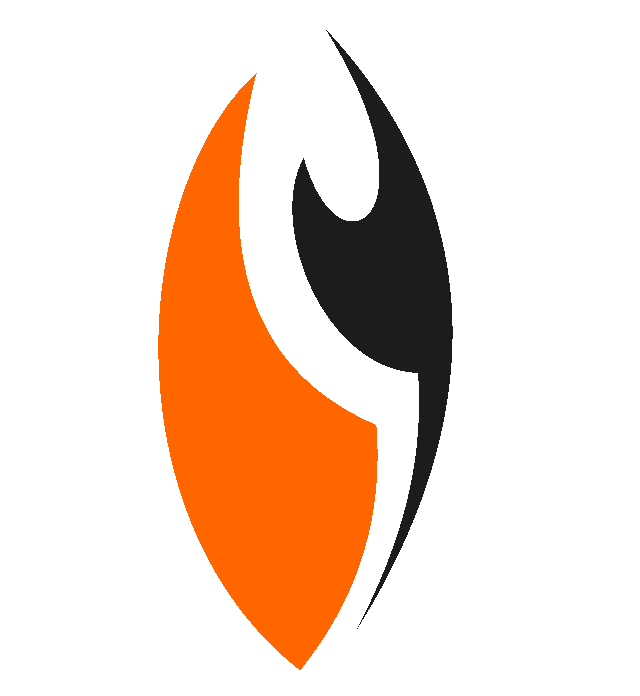 OVERSIKT OVER SVØMMING 2022 – 2023HØSTENNOVEMBER			A-GRUPPA4. NOVEMBER			C-GRUPPA11.NOVEMBER			B- GRUPPA15. NOVEMBER			A-GRUPPA (- PGA SKOLEFRI)18. NOVEMBER			C-GRUPPA25. NOVEMBER			B-GRUPPA29. NOVEMBER			A-GRUPPA2. DESEMBER			C-GRUPPA9. DESEMBER			B-GRUPPA13. DESEMBER			A-GRUPPA16. DESEMBER			C-GRUPPA						VÅRENA-GRUPPA «MISTER» 3 GANGER, B-GRUPPA 0 GANGER, C-GRUPPA 3 GANGER6. JANUARB-GRUPPA4. APRIL/PÅSKEA-GRUPPA10. JANUARA-GRUPPA7. APRIL/PÅSKEC-GRUPPA13. JANUARC-GRUPPA14. APRILB-GRUPPA20. JANUARB-GRUPPA18. APRILA-GRUPPA24. JANUARA-GRUPPA21. APRILC-GRUPPA27. JANUARC-GRUPPA28. APRILB-GRUPPA3.FEBRUARB-GRUPPA2.MAIA-GRUPPA7. FEBRUARA-GRUPPA5. MAIC-GRUPPA10. FEBRUARC-GRUPPA12. MAIB-GRUPPA17. FEBRUARB-GRUPPA16. MAIA-GRUPPA21. FEBRUARA-GRUPPA19. MAI/FRIC-GRUPPA24. FEBRUARC-GRUPPA25. MAIB-GRUPPA3.MARSB-GRUPPA7. MARS/VINTERF.A-GRUPPA10. MARS/VINTERF.C-GRUPPA17. MARSB-GRUPPA21. MARSA-GRUPPA24.MARSC-GRUPPA31. MARSB-GRUPPA